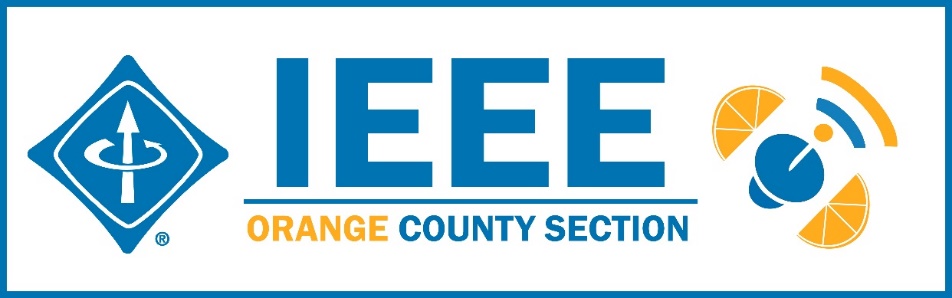 Minutes – IEEE Orange County Section Executive Committee MeetingNetworking 6:00pm-6:30pmMeet-n-greet / Food / Sign-in - DoneCall Meeting to Order – 6:30pmSecretary Quorum Status – Secretary  12   _Attendees:   12 Members,      0 Guests Groups represented:   YPs, Nano, Communications, Computer Society, VTS, UCI, GameSIG, Chapman Student IEEE Chapter.Introduction of attendees (if time permits) – DoneApprove Minutes from previous month(s) – Done http://sites.ieee.org/ocs/section-meeting-minutes/Approve Agenda –  DoneSection BusinessChairman’s opening remarks – The annual elections have been held- 2021 Goals statement:	Follow up Action Items from last meeting(s)Gora to regularly highlight chapters who have not reported – Sponsor package – Mike and Gora to reportReminder to file L31 & financial reports Annual Section Officers Election – Election completed. 98% votes in favor of Candidates:Chair: Irvin HuangV. Chair: Alberto Tam YongSect’y: Nick MassettiTreasurer: Gora DattaTreasurer’s reportSection Ledger – Ledger reported out by TreasurerOutstanding Funding Requests –	New OC Section logo bumper stickers 3”x 5” available nowEvent Updates   (Check www.e-lynx.org or search the web for the event or click the link for more info)	Sustech conf update: held on line. 11 posters were presented Thursday, Papers presented Friday and Saturday all day. The related VTS workshop was cancelled.** Planning for 2021 Sustech is in early stages – this may be an OC spearheaded event and volunteers are needed to participate. Organizing committee meets every Friday – join inOC Section and Committee ReportsMembership Development (MD) – Mike Fahey – Corporate Relations – Michael Fahey – Past note:	Suggestion taken to compile a list of companies, with CSUF help, to be used at a future career fair or for employment seeking purposes. 	In collaboration with UCI Continuing Education thinking of compiling a list of IEEE subject matter experts who could serve as CE instructors. Educational Activities – Kumar      UC Davis/OC Even postponed   STEM Initiatives – .Kumar – Web events calendar www.e-lynx.org  – Advertiser / Distribution updates – Nick- current advertisers include: ETAP 2020, IEEE TECH TALK Banner – Podcasts from IEEE experts.  Manufacturing Show. UCI WithdrewUniversity Student Branch ReportCalifornia State University Fullerton (CSUF) – University of California, Irvine (UCI) – Nathan -  New officers to be postedChapman University – Brandon and Arshia reportedAffinity GroupsWomen in Engineering (WiE) – Young Professionals (YP) – Irvin – Events Pause underway.CyberSecurity SIG – (Gora)    GameSIG   - Winsor Brown reported… 15 team entrants, 10 games presented, over 130 viewers, very successful event, recorded. May be advantageous to connect up with SoCal Council for next year event. OC Chapters & Society ActivitiesAerospace & Electronics Systems Society (AESS) – Chapman Ramesh Singh Communications Society /Signal Processing Society-Jt. VTS (COMSIG) / VTS – Kay Das,  gave keynote talk at Sustech2020Computer Society (CS) – Shirley – ACM meets Wednesday – Talk 5/20 on mobile device securityElectromagnetic Compatibility Society (EMC) – Engineering in Medicine and Biology Society (EMBS) –.4th Tuesday eventsMicrowave Theory Tech / Electron Dev Jt Society(MTT/ED) –Joint Foothill/OC Sections Nanotechnology Council Chapter – Nick – 3/24 Event Postponed till Fall.Power and Energy Society/Industry Applications Society (PES/IAS) – On HoldProduct Safety Engineering Society (PSES) – Paul  - 4th Tuesday events on hold.Robotics & Automation Society (RAS)Solid State Circuits –LMAG – IEEE National, Region, & Council UpdatesIEEE Southern California Council (ISC2) – UPDATE---- IEEE “TECH Talks” Speaker Forum – IEEE USA Gov’t Relations Committee – A larger funding proposal (from IEEE) is in processIEEE Foundation Activities: EPICS And GLOBE Labs (EAGL)": Brian   New BusinessNew Funding Requests – YP related expenses approved previously upon submission of related expense documents	** NEXT MEETTING – June 11, 2020 DATE:Thursday 5-14-2020TIME:6:30 PM – 8:30 PMLOCATION:On-line